INDICAÇÃO Nº 5846/2017Sugere ao Poder Executivo Municipal que proceda a construção de redutor de velocidade (lombada) na Rua Sebastião Furlan nas proximidades do nº 247 no Cruzeiro do Sul. (A)Excelentíssimo Senhor Prefeito Municipal, Nos termos do Art. 108 do Regimento Interno desta Casa de Leis, dirijo-me a Vossa Excelência para sugerir ao setor competente que proceda a construção de redutor de velocidade (lombada) na Rua Sebastião Furlan nas proximidades do nº 247 no Cruzeiro do Sul.Justificativa:No dia 10/07 foi realizada uma reunião no comercio do Sr. Célio, no referido bairro, da qual os moradores solicitaram essa providencia, pois, segundo eles, devido à pavimentação da referida Rua os veículos trafegam em alta velocidade podendo causar acidentes. Plenário “Dr. Tancredo Neves”, em 11 de Julho de 2017.José Luís Fornasari                                                  “Joi Fornasari”Solidariedade                                                    - Vereador -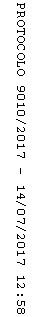 